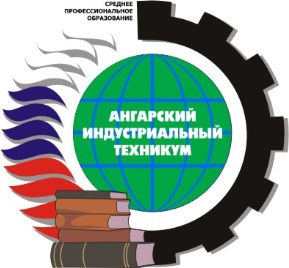 Министерство образования Иркутской областиОбластное государственное АВТОНОМНОЕ образовательноеучреждение среднего профессионального образования«Ангарский индустриальный техникум»